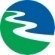 桐庐农商银行实习生招聘报名表姓名姓名性别性别出生日期出生日期近期电子照片近期电子照片近期电子照片政治面貌政治面貌民族民族籍贯/  出生地籍贯/  出生地近期电子照片近期电子照片近期电子照片户籍性质户籍性质健康状况健康状况特长特长近期电子照片近期电子照片近期电子照片身高身高     CM     CM     CM手机号码手机号码固定电话固定电话近期电子照片近期电子照片近期电子照片家庭住址家庭住址邮编邮编近期电子照片近期电子照片近期电子照片身份证号码身份证号码英语水平英语水平近期电子照片近期电子照片近期电子照片计算机水平计算机水平相关证书相关证书近期电子照片近期电子照片近期电子照片学习经历(高中起)学习经历(高中起)学历学历在校起止时间在校起止时间在校起止时间所在院校所在院校专业专业专业学位高考录取批次高考录取批次学习经历(高中起)学习经历(高中起)高考录取批次高考录取批次学习经历(高中起)学习经历(高中起)高考录取批次高考录取批次学习经历(高中起)学习经历(高中起)高考录取批次高考录取批次实习经历实习经历年月至年月年月至年月年月至年月年月至年月年月至年月在何单位、岗位实习在何单位、岗位实习在何单位、岗位实习在何单位、岗位实习在何单位、岗位实习在何单位、岗位实习在何单位、岗位实习在何单位、岗位实习在何单位、岗位实习实习经历实习经历实习经历实习经历实习经历实习经历获奖情况获奖情况家庭成员及主要社会关系家庭成员及主要社会关系关 系姓　名姓　名姓　名出生年月出生年月工作单位职务工作单位职务联系电话联系电话联系电话联系电话政治面貌政治面貌家庭成员及主要社会关系家庭成员及主要社会关系家庭成员及主要社会关系家庭成员及主要社会关系家庭成员及主要社会关系家庭成员及主要社会关系是否有近亲属在本行工作？（如有，请写明姓名、部门、和本人关系；如无，须填写“无”）是否有近亲属在本行工作？（如有，请写明姓名、部门、和本人关系；如无，须填写“无”）是否有近亲属在本行工作？（如有，请写明姓名、部门、和本人关系；如无，须填写“无”）是否有近亲属在本行工作？（如有，请写明姓名、部门、和本人关系；如无，须填写“无”）是否有近亲属在本行工作？（如有，请写明姓名、部门、和本人关系；如无，须填写“无”）是否有近亲属在本行工作？（如有，请写明姓名、部门、和本人关系；如无，须填写“无”）是否有近亲属在本行工作？（如有，请写明姓名、部门、和本人关系；如无，须填写“无”）实习意向地点应聘人意见本人申明上述各项填写是正确的，如与实际不符所造成的一切后果由其本人自负。签名：年    月    日本人申明上述各项填写是正确的，如与实际不符所造成的一切后果由其本人自负。签名：年    月    日本人申明上述各项填写是正确的，如与实际不符所造成的一切后果由其本人自负。签名：年    月    日本人申明上述各项填写是正确的，如与实际不符所造成的一切后果由其本人自负。签名：年    月    日本人申明上述各项填写是正确的，如与实际不符所造成的一切后果由其本人自负。签名：年    月    日本人申明上述各项填写是正确的，如与实际不符所造成的一切后果由其本人自负。签名：年    月    日本人申明上述各项填写是正确的，如与实际不符所造成的一切后果由其本人自负。签名：年    月    日本人申明上述各项填写是正确的，如与实际不符所造成的一切后果由其本人自负。签名：年    月    日本人申明上述各项填写是正确的，如与实际不符所造成的一切后果由其本人自负。签名：年    月    日本人申明上述各项填写是正确的，如与实际不符所造成的一切后果由其本人自负。签名：年    月    日本人申明上述各项填写是正确的，如与实际不符所造成的一切后果由其本人自负。签名：年    月    日本人申明上述各项填写是正确的，如与实际不符所造成的一切后果由其本人自负。签名：年    月    日本人申明上述各项填写是正确的，如与实际不符所造成的一切后果由其本人自负。签名：年    月    日本人申明上述各项填写是正确的，如与实际不符所造成的一切后果由其本人自负。签名：年    月    日本人申明上述各项填写是正确的，如与实际不符所造成的一切后果由其本人自负。签名：年    月    日